COMMENCEMENT OF MEETING	1.1	Call to OrderI would like to acknowledge that we are on the traditional lands of the Ktunaxa people.The Advocacy/Education Committee Meeting of October 30, 2017 was called to order at 9:35 a.m. by Co-Chair Blumhagen.1.2	Approval of AgendaADV-17-03
M/S that the agenda of the Advocacy/Education Committee meeting of October 30, 2017 is approved as circulated.1.3	Approval of MinutesADV-17-04
M/S that the minutes of the Advocacy/Education Committee meeting of September 25, 2017 be approved as circulated.2.	PRESENTATIONS - nil3.	ITEMS FORWARDED FROM PREVIOUS MEETING3.1	MBSS Trip to Germany - Viveka Johnson and Duncan MacLeodFurther information was provided for the MBSS trip to Germany by Viveka Johnson SD5 and Duncan MacLeod from SD6:SD5, 6 and 19 alternate in this student exchange trip for approximately 15 students; trips will alternate to the other high schools in SD5 (every 3 years a different school)Each host country reciprocates the opportunity and sends their students to Canadastudents are placed with host families who have a child of equal age where students learn the German language, history and partake in recreational activitiesUlli Murtagh is one of the chaperones and is fluent in German which is a huge benefit for language barriers and safety reasons; staff at the host schools are designated to the studentsMore outbound trips are being planned in the future i.e., Germany, China and Japan next yearWorking with the Ministry of Education on obtaining course credits for exchange (GIPS program) International Program subsidizes funding out of revenues generated from short term fee programs - $500-600 per student; accessible for all studentsCost of program is for flights and medical insurance; no cost for room and boardHost family screening is done the same way as we do here in CanadaStudents are not allowed to drink alcohol while in Germany and will sign a form indicating soEvery precaution is taken in regards to travel/safetyApplication process looks at students’ work habits, academic achievement, volunteer experiences, teacher references and students write an essay indicating why they want to go4.	CORRESPONDENCE AND/OR NEW ITEMS4.1	DSAC ReportThe first DSAC face-to-face meeting is this Thursday, November 2, 2017.  The main agenda item will be getting feedback on the Board’s Strategic Plan as we develop the Framework for Student Achievement.  Students will have an opportunity to report back at a future Advocacy/Education Committee meeting with their input.  4.2	DPAC ReportChris Johns gave a brief recap of items discussed:Board motion was passed inviting the Minister of Education to tour our districtOutlined draft policy on Partnerships/SponsorshipsInterest from a Fernie parent regarding the cost of flashing lightsOutlined the presentation made to the Select Standing Committee A discussion took place regarding the continuation of DPAC.  Deb Therrien has given her notice as DPAC President and all 4 positions, including President, came up for renewal at the AGM.  At this point there has been only one person step up to the position of Secretary.  Deb has sent out another email to try again for the November meeting to see if anyone is interested.  The budget was passed tentatively for the gaming grant application process.  It was suggested that every Trustee mention this at their next PAC meeting to try and garner some interest or DPAC will be put on hold for a year.4.3	Calendar 2018/2019 and 2019/2020Drafts calendars are ready to be sent to stakeholders for the one-month consultation process.  Discussion included:Calendars very similar to the last 3-4 yearsOne day in the 2018/2019 calendar may change as Cranbrook is hosting the +55 games and the City may need numerous gyms/facilities2020/2021 calendar is in progressProvincial family holiday might be changed; a revised calendar will be prepared if that happensTrustee Blumhagen was disappointed that Trustees’ comments were not taken into account and is not happy with the calendars as a parent or a trusteevery little feedback/concerns have been received from the consultation in the pastemployee groups, teacher group and parent group have been happy with past calendarsa tremendous amount of work goes into creating a school calendar including balancing of semesters, hours of instruction; adhering to both school act regulations and collective agreement languageTrustees commended staff and the CFTA for their work on the calendarsRecommendation A – M/S that the 2018/2019 and 2019/2020 calendars be distributed to stakeholders for the required 30-day public consultation process.5.	BCSTA LETTERS5.1	Submissions to Select Standing Committee5.1.1	SD38Receive and file.5.1.2	SD46Receive and file.5.2	BCSTA letters5.2.1	Letter to Finance Minister re K-12 fundingReceive and file.5.2.2	Letter to Minister of Education re FSA resultsReceive and file.5.2.3	Letter to Robinson re meeting on facilitating school constructionReceive and file.  Trustee Bellina to bring back any further comments/updates to the next Advocacy/Education Committee meeting.  5.3	Letter from Minister of Education to BCSTA re SD83Receive and file.5.4	Letter to Minister re PovertyReceive and file.6.	ADJOURNMENTThe Advocacy/Education Committee meeting was adjourned at 10:40 a.m.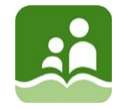 The Board of Education ofSchool District No.5 (Southeast Kootenay)MINUTES - ADVOCACY/EDUCATION COMMITTEE MEETINGOctober 30, 2017   9:30 a.m.Board OfficeCommittee Members				Trustee Blumhagen (Chair)		In Attendance:					Trustee Ayling						Trustee BellinaRegrets:					Trustee Whalen (Co-Chair)			Board/District Staff in 				Trustee McPheeAttendance:					Trustee Johns						Trustee Brown                                                                       Trustee Lento (late)						Lynn Hauptman, Superintendent						Jason Tichauer, Director, Student Learning 						Diane Casault, Director, Student Learning                                                                       Brent Reimer, Director of Instruction						Darcy Verbeurgt, District Principal						Jennifer Roberts, District Principal						Gail Rousseau, Executive Assistant (Recorder)